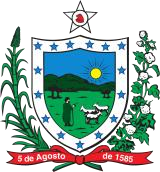 GOVERNO DA PARAÍBA SECRETARIA DE ESTADO DA SAÚDEESCOLA DE SAÚDE PÚBLICA DA PARAÍBA COMISSÃO ESPECIAL DO PROCESSO SELETIVO REAP QUALI/PB 1ª ERRATA DO EDITAL ESP-PB Nº 001/2024A Secretaria de Estado da Saúde da Paraíba (SES-PB), por meio da Escola de Saúde Pública da Paraíba (ESP-PB), no uso de suas atribuições legais, TORNA PÚBLICA a Errata 01 do Edital ESP-PB 001/2024 VAGAS REMANECENTES E CADASTRO DE RESERVA, referente ao Processo Seletivo de Concessão de bolsa da Rede de Apoio Institucional para Qualificação e Matriciamento Gerencial de Trabalhadores e Gestores do SUS com foco na Regionalização para Organização da Rede de Atenção à Saúde - REAP QUALI/PB.  ORIENTAMOS A TODOS OS CANDIDATOS QUE, CASO NÃO CONSIGAM O ACESSO À SALA CLICANDO DIRETAMENTE NO LINK DISPONIBILIZADO, QUE COPIEM E COLEM O LINK NO NAVEGADOR. QUAISQUER DÚVIDAS, OS CANDIDATOS PODEM ENTRAR EM CONTATO COM O EMAIL DISPONIBILIZADO NO EDITAL. ONDE SE LÊ:   EIXO TEMÁTICO I LEIA-SE:   ONDE SE LÊ:   EIXO TEMÁTICO IIIAPOIADOR MATRICIAL  1ª GRSPROJETO PADRONIZAÇÃO DE PROTOCOLOSLEIA-SE:   ONDE SE LÊ:   APOIADOR MATRICIAL  6ª GRSPROJETO PADRONIZAÇÃO DE PROTOCOLOSLEIA-SE:   ONDE SE LÊ:   APOIADOR MATRICIAL  7ª GRSPROJETO PADRONIZAÇÃO DE PROTOCOLOSLEIA-SE:   ONDE SE LÊ:   APOIADOR MATRICIAL  9ª GRSPROJETO PADRONIZAÇÃO DE PROTOCOLOSLEIA-SE:   ONDE SE LÊ:   EIXO TEMÁTICO VAPOIADOR INSTITUCIONAL – 11° GRSLEIA-SE:   ONDE SE LÊ:   APOIADOR INSTITUCIONAL – 12° GRSLEIA-SE:   Comissão do Processo Seletivo REAPQUALI - PBNºNOME DO (A) CANDIDATO (A)TIPO DE BOLSADIA E HORÁRIODAS ENTREVISTASLINKDUPLA 1DUPLA 1DUPLA 1DUPLA 1DUPLA 11.Ana Ruth Barbosa de SousaCoordenador do Eixo Temático I - 3ª MACRO06/03/2023 – 14h00minhttps://teams.microsoft.com/l/meetup-join/19%3ameeting_MGZmYTUxZGEtNjBiZi00NTA4LTljZjktZDQxYzdjOTVkZDNk%40thread.v2/0?context=%7b%22Tid%22%3a%2202d1ae45-49ea-4ea5-b2f3-8240b930b1b4%22%2c%22Oid%22%3a%223ec4efa8-7c84-4d49-8bf8-18a55c2d6659%22%7d2.Bruno Claudino de SouzaCoordenador do Eixo Temático I - 3ª MACRO06/03/2023 – 14h20minhttps://teams.microsoft.com/l/meetup-join/19%3ameeting_MGZmYTUxZGEtNjBiZi00NTA4LTljZjktZDQxYzdjOTVkZDNk%40thread.v2/0?context=%7b%22Tid%22%3a%2202d1ae45-49ea-4ea5-b2f3-8240b930b1b4%22%2c%22Oid%22%3a%223ec4efa8-7c84-4d49-8bf8-18a55c2d6659%22%7d3.Daniel Tavares da Silva Coordenador do Eixo Temático I - 3ª MACRO06/03/2023 – 14h40minhttps://teams.microsoft.com/l/meetup-join/19%3ameeting_MGZmYTUxZGEtNjBiZi00NTA4LTljZjktZDQxYzdjOTVkZDNk%40thread.v2/0?context=%7b%22Tid%22%3a%2202d1ae45-49ea-4ea5-b2f3-8240b930b1b4%22%2c%22Oid%22%3a%223ec4efa8-7c84-4d49-8bf8-18a55c2d6659%22%7d4.Karolayne Germana Leal e SilvaCoordenador do Eixo Temático I - 3ª MACRO06/03/2023 – 15h00minhttps://teams.microsoft.com/l/meetup-join/19%3ameeting_MGZmYTUxZGEtNjBiZi00NTA4LTljZjktZDQxYzdjOTVkZDNk%40thread.v2/0?context=%7b%22Tid%22%3a%2202d1ae45-49ea-4ea5-b2f3-8240b930b1b4%22%2c%22Oid%22%3a%223ec4efa8-7c84-4d49-8bf8-18a55c2d6659%22%7d5.Margysa Thaymmara Bezerra RosasCoordenador do Eixo Temático I - 3ª MACRO06/03/2023 – 15h20minhttps://teams.microsoft.com/l/meetup-join/19%3ameeting_MGZmYTUxZGEtNjBiZi00NTA4LTljZjktZDQxYzdjOTVkZDNk%40thread.v2/0?context=%7b%22Tid%22%3a%2202d1ae45-49ea-4ea5-b2f3-8240b930b1b4%22%2c%22Oid%22%3a%223ec4efa8-7c84-4d49-8bf8-18a55c2d6659%22%7d6.Silvana Gomes da Silva NascimentoCoordenador do Eixo Temático I - 3ª MACRO06/03/2023 – 15h40minhttps://teams.microsoft.com/l/meetup-join/19%3ameeting_MGZmYTUxZGEtNjBiZi00NTA4LTljZjktZDQxYzdjOTVkZDNk%40thread.v2/0?context=%7b%22Tid%22%3a%2202d1ae45-49ea-4ea5-b2f3-8240b930b1b4%22%2c%22Oid%22%3a%223ec4efa8-7c84-4d49-8bf8-18a55c2d6659%22%7dNºNOME DO (A) CANDIDATO (A)TIPO DE BOLSADIA E HORÁRIODAS ENTREVISTASLINKDUPLA 1DUPLA 1DUPLA 1DUPLA 1DUPLA 11.Ana Ruth Barbosa de SousaCoordenador do Eixo Temático I - 3ª MACRO06/03/2023 – 14h00minhttps://teams.microsoft.com/l/meetup-join/19%3ameeting_MGZmYTUxZGEtNjBiZi00NTA4LTljZjktZDQxYzdjOTVkZDNk%40thread.v2/0?context=%7b%22Tid%22%3a%2202d1ae45-49ea-4ea5-b2f3-8240b930b1b4%22%2c%22Oid%22%3a%223ec4efa8-7c84-4d49-8bf8-18a55c2d6659%22%7d2.Bruno Claudino de SouzaCoordenador do Eixo Temático I - 3ª MACRO06/03/2023 – 14h20minhttps://teams.microsoft.com/l/meetup-join/19%3ameeting_MGZmYTUxZGEtNjBiZi00NTA4LTljZjktZDQxYzdjOTVkZDNk%40thread.v2/0?context=%7b%22Tid%22%3a%2202d1ae45-49ea-4ea5-b2f3-8240b930b1b4%22%2c%22Oid%22%3a%223ec4efa8-7c84-4d49-8bf8-18a55c2d6659%22%7d3.Daniel Tavares da Silva Coordenador do Eixo Temático I - 3ª MACRO06/03/2023 – 14h40minhttps://teams.microsoft.com/l/meetup-join/19%3ameeting_MGZmYTUxZGEtNjBiZi00NTA4LTljZjktZDQxYzdjOTVkZDNk%40thread.v2/0?context=%7b%22Tid%22%3a%2202d1ae45-49ea-4ea5-b2f3-8240b930b1b4%22%2c%22Oid%22%3a%223ec4efa8-7c84-4d49-8bf8-18a55c2d6659%22%7d4.Karolayne Germana Leal e SilvaCoordenador do Eixo Temático I - 3ª MACRO06/03/2023 – 15h00minhttps://teams.microsoft.com/l/meetup-join/19%3ameeting_MGZmYTUxZGEtNjBiZi00NTA4LTljZjktZDQxYzdjOTVkZDNk%40thread.v2/0?context=%7b%22Tid%22%3a%2202d1ae45-49ea-4ea5-b2f3-8240b930b1b4%22%2c%22Oid%22%3a%223ec4efa8-7c84-4d49-8bf8-18a55c2d6659%22%7d5.Margysa Thaymmara Bezerra RosasCoordenador do Eixo Temático I - 3ª MACRO06/03/2023 – 15h20minhttps://teams.microsoft.com/l/meetup-join/19%3ameeting_MGZmYTUxZGEtNjBiZi00NTA4LTljZjktZDQxYzdjOTVkZDNk%40thread.v2/0?context=%7b%22Tid%22%3a%2202d1ae45-49ea-4ea5-b2f3-8240b930b1b4%22%2c%22Oid%22%3a%223ec4efa8-7c84-4d49-8bf8-18a55c2d6659%22%7d6.Silvana Gomes da Silva NascimentoCoordenador do Eixo Temático I - 3ª MACRO06/03/2023 – 15h40minhttps://teams.microsoft.com/l/meetup-join/19%3ameeting_MGZmYTUxZGEtNjBiZi00NTA4LTljZjktZDQxYzdjOTVkZDNk%40thread.v2/0?context=%7b%22Tid%22%3a%2202d1ae45-49ea-4ea5-b2f3-8240b930b1b4%22%2c%22Oid%22%3a%223ec4efa8-7c84-4d49-8bf8-18a55c2d6659%22%7dNºNOME DO (A) CANDIDATO (A)TIPO DE BOLSADIA E HORÁRIODAS ENTREVISTASLINKDUPLA 1DUPLA 1DUPLA 1DUPLA 1DUPLA 11.Daiana Soares de SouzaApoiador Matricial do Eixo Temático III- 1ª GERÊNCIA REGIONAL DE SAÚDE06/03/2024 – 12h00minhttps://teams.microsoft.com/l/meetup-join/19%3ameeting_ZTFlYWZhYjEtMWRlOS00NzFmLWFlMmUtZTNkZGQ0OGMwZjNi%40thread.v2/0?context=%7b%22Tid%22%3a%2202d1ae45-49ea-4ea5-b2f3-8240b930b1b4%22%2c%22Oid%22%3a%223ec4efa8-7c84-4d49-8bf8-18a55c2d6659%22%7d2.Ketle SilvaApoiador Matricial do Eixo Temático III- 1ª GERÊNCIA REGIONAL DE SAÚDE06/03/2023 – 14h00minhttps://teams.microsoft.com/l/meetup-join/19%3ameeting_ZTFlYWZhYjEtMWRlOS00NzFmLWFlMmUtZTNkZGQ0OGMwZjNi%40thread.v2/0?context=%7b%22Tid%22%3a%2202d1ae45-49ea-4ea5-b2f3-8240b930b1b4%22%2c%22Oid%22%3a%223ec4efa8-7c84-4d49-8bf8-18a55c2d6659%22%7d3.Maria Dandara Lopes Ferreira Apoiador Matricial do Eixo Temático III- 1ª GERÊNCIA REGIONAL DE SAÚDE06/03/2023 – 14h20minhttps://teams.microsoft.com/l/meetup-join/19%3ameeting_ZTFlYWZhYjEtMWRlOS00NzFmLWFlMmUtZTNkZGQ0OGMwZjNi%40thread.v2/0?context=%7b%22Tid%22%3a%2202d1ae45-49ea-4ea5-b2f3-8240b930b1b4%22%2c%22Oid%22%3a%223ec4efa8-7c84-4d49-8bf8-18a55c2d6659%22%7dNºNOME DO (A) CANDIDATO (A)TIPO DE BOLSADIA E HORÁRIODAS ENTREVISTASLINKDUPLA 1DUPLA 1DUPLA 1DUPLA 1DUPLA 11.Daiana Soares de SouzaApoiador Matricial do Eixo Temático III- 1ª GERÊNCIA REGIONAL DE SAÚDE06/03/2024 – 12h00minhttps://teams.microsoft.com/l/meetup-join/19%3ameeting_ZTFlYWZhYjEtMWRlOS00NzFmLWFlMmUtZTNkZGQ0OGMwZjNi%40thread.v2/0?context=%7b%22Tid%22%3a%2202d1ae45-49ea-4ea5-b2f3-8240b930b1b4%22%2c%22Oid%22%3a%223ec4efa8-7c84-4d49-8bf8-18a55c2d6659%22%7d2.Ketle SilvaApoiador Matricial do Eixo Temático III- 1ª GERÊNCIA REGIONAL DE SAÚDE06/03/2023 – 14h00minhttps://teams.microsoft.com/l/meetup-join/19%3ameeting_ZTFlYWZhYjEtMWRlOS00NzFmLWFlMmUtZTNkZGQ0OGMwZjNi%40thread.v2/0?context=%7b%22Tid%22%3a%2202d1ae45-49ea-4ea5-b2f3-8240b930b1b4%22%2c%22Oid%22%3a%223ec4efa8-7c84-4d49-8bf8-18a55c2d6659%22%7d3.Maria Dandara Lopes Ferreira Apoiador Matricial do Eixo Temático III- 1ª GERÊNCIA REGIONAL DE SAÚDE06/03/2023 – 14h20minhttps://teams.microsoft.com/l/meetup-join/19%3ameeting_ZTFlYWZhYjEtMWRlOS00NzFmLWFlMmUtZTNkZGQ0OGMwZjNi%40thread.v2/0?context=%7b%22Tid%22%3a%2202d1ae45-49ea-4ea5-b2f3-8240b930b1b4%22%2c%22Oid%22%3a%223ec4efa8-7c84-4d49-8bf8-18a55c2d6659%22%7dNºNOME DO (A) CANDIDATO (A)TIPO DE BOLSADIA E HORÁRIODAS ENTREVISTASLINKDUPLA 3DUPLA 3DUPLA 3DUPLA 3DUPLA 31.Dayane Mirelly Pereira RodriguesApoiador Matricial do Eixo Temático III- 6ª GERÊNCIA REGIONAL DE SAÚDE06/03/2024 – 10h00minhttps://teams.microsoft.com/l/meetup-join/19%3ameeting_MmFiYTRmYjktOWZiZi00ODRhLTg5YjctNTk4MDM4MmVlOWY0%40thread.v2/0?context=%7b%22Tid%22%3a%2202d1ae45-49ea-4ea5-b2f3-8240b930b1b4%22%2c%22Oid%22%3a%223ec4efa8-7c84-4d49-8bf8-18a55c2d6659%22%7d2.Ionaly Gomes de Araújo Apoiador Matricial do Eixo Temático III- 6ª GERÊNCIA REGIONAL DE SAÚDE06/03/2024 – 10h20minhttps://teams.microsoft.com/l/meetup-join/19%3ameeting_MmFiYTRmYjktOWZiZi00ODRhLTg5YjctNTk4MDM4MmVlOWY0%40thread.v2/0?context=%7b%22Tid%22%3a%2202d1ae45-49ea-4ea5-b2f3-8240b930b1b4%22%2c%22Oid%22%3a%223ec4efa8-7c84-4d49-8bf8-18a55c2d6659%22%7d3.Izabel Ricaelle Argentino Silva Lacerda Apoiador Matricial do Eixo Temático III- 6ª GERÊNCIA REGIONAL DE SAÚDE06/03/2024 – 10h40minhttps://teams.microsoft.com/l/meetup-join/19%3ameeting_MmFiYTRmYjktOWZiZi00ODRhLTg5YjctNTk4MDM4MmVlOWY0%40thread.v2/0?context=%7b%22Tid%22%3a%2202d1ae45-49ea-4ea5-b2f3-8240b930b1b4%22%2c%22Oid%22%3a%223ec4efa8-7c84-4d49-8bf8-18a55c2d6659%22%7d4.Jucivânia Pereira de SouzaApoiador Matricial do Eixo Temático III- 6ª GERÊNCIA REGIONAL DE SAÚDE06/03/2024 – 11h00minhttps://teams.microsoft.com/l/meetup-join/19%3ameeting_MmFiYTRmYjktOWZiZi00ODRhLTg5YjctNTk4MDM4MmVlOWY0%40thread.v2/0?context=%7b%22Tid%22%3a%2202d1ae45-49ea-4ea5-b2f3-8240b930b1b4%22%2c%22Oid%22%3a%223ec4efa8-7c84-4d49-8bf8-18a55c2d6659%22%7d5.Mateus Osório da SilvaApoiador Matricial do Eixo Temático III- 6ª GERÊNCIA REGIONAL DE SAÚDE06/03/2024 – 11h20minhttps://teams.microsoft.com/l/meetup-join/19%3ameeting_MmFiYTRmYjktOWZiZi00ODRhLTg5YjctNTk4MDM4MmVlOWY0%40thread.v2/0?context=%7b%22Tid%22%3a%2202d1ae45-49ea-4ea5-b2f3-8240b930b1b4%22%2c%22Oid%22%3a%223ec4efa8-7c84-4d49-8bf8-18a55c2d6659%22%7d6.Rafael Ferreira LimaApoiador Matricial do Eixo Temático III- 6ª GERÊNCIA REGIONAL DE SAÚDE06/03/2024 – 11h40minhttps://teams.microsoft.com/l/meetup-join/19%3ameeting_MmFiYTRmYjktOWZiZi00ODRhLTg5YjctNTk4MDM4MmVlOWY0%40thread.v2/0?context=%7b%22Tid%22%3a%2202d1ae45-49ea-4ea5-b2f3-8240b930b1b4%22%2c%22Oid%22%3a%223ec4efa8-7c84-4d49-8bf8-18a55c2d6659%22%7d7.Rhyana Karla Alves de Lima Medeiros Apoiador Matricial do Eixo Temático III- 6ª GERÊNCIA REGIONAL DE SAÚDE06/03/2024 – 12h00minhttps://teams.microsoft.com/l/meetup-join/19%3ameeting_MmFiYTRmYjktOWZiZi00ODRhLTg5YjctNTk4MDM4MmVlOWY0%40thread.v2/0?context=%7b%22Tid%22%3a%2202d1ae45-49ea-4ea5-b2f3-8240b930b1b4%22%2c%22Oid%22%3a%223ec4efa8-7c84-4d49-8bf8-18a55c2d6659%22%7dNºNOME DO (A) CANDIDATO (A)TIPO DE BOLSADIA E HORÁRIODAS ENTREVISTASLINKDUPLA 3DUPLA 3DUPLA 3DUPLA 3DUPLA 31.Dayane Mirelly Pereira RodriguesApoiador Matricial do Eixo Temático III- 6ª GERÊNCIA REGIONAL DE SAÚDE06/03/2024 – 10h00minhttps://teams.microsoft.com/l/meetup-join/19%3ameeting_MmFiYTRmYjktOWZiZi00ODRhLTg5YjctNTk4MDM4MmVlOWY0%40thread.v2/0?context=%7b%22Tid%22%3a%2202d1ae45-49ea-4ea5-b2f3-8240b930b1b4%22%2c%22Oid%22%3a%223ec4efa8-7c84-4d49-8bf8-18a55c2d6659%22%7d2.Ionaly Gomes de Araújo Apoiador Matricial do Eixo Temático III- 6ª GERÊNCIA REGIONAL DE SAÚDE06/03/2024 – 10h20minhttps://teams.microsoft.com/l/meetup-join/19%3ameeting_MmFiYTRmYjktOWZiZi00ODRhLTg5YjctNTk4MDM4MmVlOWY0%40thread.v2/0?context=%7b%22Tid%22%3a%2202d1ae45-49ea-4ea5-b2f3-8240b930b1b4%22%2c%22Oid%22%3a%223ec4efa8-7c84-4d49-8bf8-18a55c2d6659%22%7d3.Izabel Ricaelle Argentino Silva Lacerda Apoiador Matricial do Eixo Temático III- 6ª GERÊNCIA REGIONAL DE SAÚDE06/03/2024 – 10h40minhttps://teams.microsoft.com/l/meetup-join/19%3ameeting_MmFiYTRmYjktOWZiZi00ODRhLTg5YjctNTk4MDM4MmVlOWY0%40thread.v2/0?context=%7b%22Tid%22%3a%2202d1ae45-49ea-4ea5-b2f3-8240b930b1b4%22%2c%22Oid%22%3a%223ec4efa8-7c84-4d49-8bf8-18a55c2d6659%22%7d4.Jucivânia Pereira de SouzaApoiador Matricial do Eixo Temático III- 6ª GERÊNCIA REGIONAL DE SAÚDE06/03/2024 – 11h00minhttps://teams.microsoft.com/l/meetup-join/19%3ameeting_MmFiYTRmYjktOWZiZi00ODRhLTg5YjctNTk4MDM4MmVlOWY0%40thread.v2/0?context=%7b%22Tid%22%3a%2202d1ae45-49ea-4ea5-b2f3-8240b930b1b4%22%2c%22Oid%22%3a%223ec4efa8-7c84-4d49-8bf8-18a55c2d6659%22%7d5.Mateus Osório da SilvaApoiador Matricial do Eixo Temático III- 6ª GERÊNCIA REGIONAL DE SAÚDE06/03/2024 – 11h20minhttps://teams.microsoft.com/l/meetup-join/19%3ameeting_MmFiYTRmYjktOWZiZi00ODRhLTg5YjctNTk4MDM4MmVlOWY0%40thread.v2/0?context=%7b%22Tid%22%3a%2202d1ae45-49ea-4ea5-b2f3-8240b930b1b4%22%2c%22Oid%22%3a%223ec4efa8-7c84-4d49-8bf8-18a55c2d6659%22%7d6.Rafael Ferreira LimaApoiador Matricial do Eixo Temático III- 6ª GERÊNCIA REGIONAL DE SAÚDE06/03/2024 – 11h40minhttps://teams.microsoft.com/l/meetup-join/19%3ameeting_MmFiYTRmYjktOWZiZi00ODRhLTg5YjctNTk4MDM4MmVlOWY0%40thread.v2/0?context=%7b%22Tid%22%3a%2202d1ae45-49ea-4ea5-b2f3-8240b930b1b4%22%2c%22Oid%22%3a%223ec4efa8-7c84-4d49-8bf8-18a55c2d6659%22%7d7.Rhyana Karla Alves de Lima Medeiros Apoiador Matricial do Eixo Temático III- 6ª GERÊNCIA REGIONAL DE SAÚDE06/03/2024 – 12h00minhttps://teams.microsoft.com/l/meetup-join/19%3ameeting_MmFiYTRmYjktOWZiZi00ODRhLTg5YjctNTk4MDM4MmVlOWY0%40thread.v2/0?context=%7b%22Tid%22%3a%2202d1ae45-49ea-4ea5-b2f3-8240b930b1b4%22%2c%22Oid%22%3a%223ec4efa8-7c84-4d49-8bf8-18a55c2d6659%22%7dNºNOME DO (A) CANDIDATO (A)TIPO DE BOLSADIA E HORÁRIODAS ENTREVISTASLINKDUPLA 3DUPLA 3DUPLA 3DUPLA 3DUPLA 31.Cristina Lemos Viriato Arruda Apoiador Matricial do Eixo Temático III- 7ª GERÊNCIA REGIONAL DE SAÚDE06/03/2023 – 14h00minhttps://teams.microsoft.com/l/meetup-join/19%3ameeting_MmFiYTRmYjktOWZiZi00ODRhLTg5YjctNTk4MDM4MmVlOWY0%40thread.v2/0?context=%7b%22Tid%22%3a%2202d1ae45-49ea-4ea5-b2f3-8240b930b1b4%22%2c%22Oid%22%3a%223ec4efa8-7c84-4d49-8bf8-18a55c2d6659%22%7d2.José Herbert Batista Gomes Apoiador Matricial do Eixo Temático III- 7ª GERÊNCIA REGIONAL DE SAÚDE06/03/2023 – 14h20minhttps://teams.microsoft.com/l/meetup-join/19%3ameeting_MmFiYTRmYjktOWZiZi00ODRhLTg5YjctNTk4MDM4MmVlOWY0%40thread.v2/0?context=%7b%22Tid%22%3a%2202d1ae45-49ea-4ea5-b2f3-8240b930b1b4%22%2c%22Oid%22%3a%223ec4efa8-7c84-4d49-8bf8-18a55c2d6659%22%7dNºNOME DO (A) CANDIDATO (A)TIPO DE BOLSADIA E HORÁRIODAS ENTREVISTASLINKDUPLA 3DUPLA 3DUPLA 3DUPLA 3DUPLA 31.Cristina Lemos Viriato Arruda Apoiador Matricial do Eixo Temático III- 7ª GERÊNCIA REGIONAL DE SAÚDE06/03/2023 – 14h00minhttps://teams.microsoft.com/l/meetup-join/19%3ameeting_MmFiYTRmYjktOWZiZi00ODRhLTg5YjctNTk4MDM4MmVlOWY0%40thread.v2/0?context=%7b%22Tid%22%3a%2202d1ae45-49ea-4ea5-b2f3-8240b930b1b4%22%2c%22Oid%22%3a%223ec4efa8-7c84-4d49-8bf8-18a55c2d6659%22%7d2.José Herbert Batista Gomes Apoiador Matricial do Eixo Temático III- 7ª GERÊNCIA REGIONAL DE SAÚDE06/03/2023 – 14h20minhttps://teams.microsoft.com/l/meetup-join/19%3ameeting_MmFiYTRmYjktOWZiZi00ODRhLTg5YjctNTk4MDM4MmVlOWY0%40thread.v2/0?context=%7b%22Tid%22%3a%2202d1ae45-49ea-4ea5-b2f3-8240b930b1b4%22%2c%22Oid%22%3a%223ec4efa8-7c84-4d49-8bf8-18a55c2d6659%22%7dNºNOME DO (A) CANDIDATO (A)TIPO DE BOLSADIA E HORÁRIODAS ENTREVISTASLINKDUPLA 3DUPLA 3DUPLA 3DUPLA 3DUPLA 31.Evilazio Nascimento AlencarApoiador Matricial do Eixo Temático III- 9ª GERÊNCIA REGIONAL DE SAÚDE06/03/2023 – 14h40minhttps://teams.microsoft.com/l/meetup-join/19%3ameeting_MmFiYTRmYjktOWZiZi00ODRhLTg5YjctNTk4MDM4MmVlOWY0%40thread.v2/0?context=%7b%22Tid%22%3a%2202d1ae45-49ea-4ea5-b2f3-8240b930b1b4%22%2c%22Oid%22%3a%223ec4efa8-7c84-4d49-8bf8-18a55c2d6659%22%7dNºNOME DO (A) CANDIDATO (A)TIPO DE BOLSADIA E HORÁRIODAS ENTREVISTASLINKDUPLA 3DUPLA 3DUPLA 3DUPLA 3DUPLA 31.Evilazio Nascimento AlencarApoiador Matricial do Eixo Temático III- 9ª GERÊNCIA REGIONAL DE SAÚDE06/03/2023 – 14h40minhttps://teams.microsoft.com/l/meetup-join/19%3ameeting_MmFiYTRmYjktOWZiZi00ODRhLTg5YjctNTk4MDM4MmVlOWY0%40thread.v2/0?context=%7b%22Tid%22%3a%2202d1ae45-49ea-4ea5-b2f3-8240b930b1b4%22%2c%22Oid%22%3a%223ec4efa8-7c84-4d49-8bf8-18a55c2d6659%22%7dNºNOME DO (A) CANDIDATO (A)TIPO DE BOLSADIA E HORÁRIODAS ENTREVISTASLINKDUPLA 1DUPLA 1DUPLA 1DUPLA 1DUPLA 11.Bruno Rafael Caetano da SilvaApoiador Institucional do Eixo Temático V - 11º GERÊNCIA REGIONAL DE SAÚDE07/03/2023 – 14h20minhttps://teams.microsoft.com/l/meetup-join/19%3ameeting_MjI1NTkwZjgtYWY2ZS00ZjgyLWIxMzUtYjNlY2U2ZWNjMGIx%40thread.v2/0?context=%7b%22Tid%22%3a%2202d1ae45-49ea-4ea5-b2f3-8240b930b1b4%22%2c%22Oid%22%3a%223ec4efa8-7c84-4d49-8bf8-18a55c2d6659%22%7d2.Sarah de Araújo Quintino FurtadoApoiador Institucional do Eixo Temático V - 11º GERÊNCIA REGIONAL DE SAÚDE07/03/2023 – 14h40minhttps://teams.microsoft.com/l/meetup-join/19%3ameeting_MjI1NTkwZjgtYWY2ZS00ZjgyLWIxMzUtYjNlY2U2ZWNjMGIx%40thread.v2/0?context=%7b%22Tid%22%3a%2202d1ae45-49ea-4ea5-b2f3-8240b930b1b4%22%2c%22Oid%22%3a%223ec4efa8-7c84-4d49-8bf8-18a55c2d6659%22%7dNºNOME DO (A) CANDIDATO (A)TIPO DE BOLSADIA E HORÁRIODAS ENTREVISTASLINKDUPLA 1DUPLA 1DUPLA 1DUPLA 1DUPLA 11.Bruno Rafael Caetano da SilvaApoiador Institucional do Eixo Temático V - 11º GERÊNCIA REGIONAL DE SAÚDE07/03/2023 – 14h20minhttps://teams.microsoft.com/l/meetup-join/19%3ameeting_MjI1NTkwZjgtYWY2ZS00ZjgyLWIxMzUtYjNlY2U2ZWNjMGIx%40thread.v2/0?context=%7b%22Tid%22%3a%2202d1ae45-49ea-4ea5-b2f3-8240b930b1b4%22%2c%22Oid%22%3a%223ec4efa8-7c84-4d49-8bf8-18a55c2d6659%22%7d2.Sarah de Araújo Quintino FurtadoApoiador Institucional do Eixo Temático V - 11º GERÊNCIA REGIONAL DE SAÚDE07/03/2023 – 14h40minhttps://teams.microsoft.com/l/meetup-join/19%3ameeting_MjI1NTkwZjgtYWY2ZS00ZjgyLWIxMzUtYjNlY2U2ZWNjMGIx%40thread.v2/0?context=%7b%22Tid%22%3a%2202d1ae45-49ea-4ea5-b2f3-8240b930b1b4%22%2c%22Oid%22%3a%223ec4efa8-7c84-4d49-8bf8-18a55c2d6659%22%7dNºNOME DO (A) CANDIDATO (A)TIPO DE BOLSADIA E HORÁRIODAS ENTREVISTASLINKDUPLA 1DUPLA 1DUPLA 1DUPLA 1DUPLA 11.Antonio Dalison Carvalho SousaApoiador Institucional do Eixo Temático V- 12º GERÊNCIA REGIONAL DE SAÚDE05/03/2023 – 15h00minhttps://teams.microsoft.com/l/meetup-join/19%3ameeting_MjI1NTkwZjgtYWY2ZS00ZjgyLWIxMzUtYjNlY2U2ZWNjMGIx%40thread.v2/0?context=%7b%22Tid%22%3a%2202d1ae45-49ea-4ea5-b2f3-8240b930b1b4%22%2c%22Oid%22%3a%223ec4efa8-7c84-4d49-8bf8-18a55c2d6659%22%7d2.Yuryky Maynyson Ferreira de MedeirosApoiador Institucional do Eixo Temático V- 12º GERÊNCIA REGIONAL DE SAÚDE05/03/2023 – 15h20minhttps://teams.microsoft.com/l/meetup-join/19%3ameeting_MjI1NTkwZjgtYWY2ZS00ZjgyLWIxMzUtYjNlY2U2ZWNjMGIx%40thread.v2/0?context=%7b%22Tid%22%3a%2202d1ae45-49ea-4ea5-b2f3-8240b930b1b4%22%2c%22Oid%22%3a%223ec4efa8-7c84-4d49-8bf8-18a55c2d6659%22%7dNºNOME DO (A) CANDIDATO (A)TIPO DE BOLSADIA E HORÁRIODAS ENTREVISTASLINKDUPLA 1DUPLA 1DUPLA 1DUPLA 1DUPLA 11.Antonio Dalison Carvalho SousaApoiador Institucional do Eixo Temático V- 12º GERÊNCIA REGIONAL DE SAÚDE07/03/2023 – 15h00minhttps://teams.microsoft.com/l/meetup-join/19%3ameeting_MjI1NTkwZjgtYWY2ZS00ZjgyLWIxMzUtYjNlY2U2ZWNjMGIx%40thread.v2/0?context=%7b%22Tid%22%3a%2202d1ae45-49ea-4ea5-b2f3-8240b930b1b4%22%2c%22Oid%22%3a%223ec4efa8-7c84-4d49-8bf8-18a55c2d6659%22%7d2.Yuryky Maynyson Ferreira de MedeirosApoiador Institucional do Eixo Temático V- 12º GERÊNCIA REGIONAL DE SAÚDE07/03/2023 – 15h20minhttps://teams.microsoft.com/l/meetup-join/19%3ameeting_MjI1NTkwZjgtYWY2ZS00ZjgyLWIxMzUtYjNlY2U2ZWNjMGIx%40thread.v2/0?context=%7b%22Tid%22%3a%2202d1ae45-49ea-4ea5-b2f3-8240b930b1b4%22%2c%22Oid%22%3a%223ec4efa8-7c84-4d49-8bf8-18a55c2d6659%22%7d